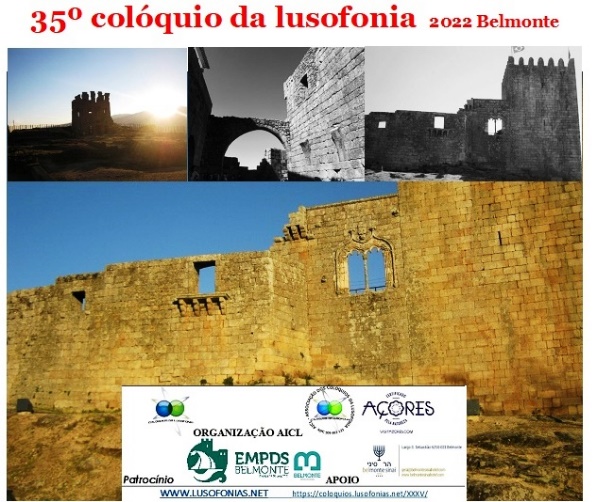 HORÁRIO 9-12 abril 2022Dia 9 sábado  Rua Pedro Alvares Cabral, nº 135 6250-088 Belmonte  GPS: 40º21'546''N;7º20'895''O.Dia 9 sábado Museu Judaico  Rua da Portela 4 GPS 40° 21' 30.915" N 7° 21' 00.8”Dia 9 sábado Auditório Municipal  GPS: 40º21'546''N;7º20'895''ODia 10 domingo Museu JudaicoRua da Portela 4 GPS 40° 21' 30.915" N 7° 21' 00.8”Dia 11 2ª fª partida do hotel DIA 12 3ª fª Museu JudaicoRua da Portela 4 GPS 40° 21' 30.915" N 7° 21' 00.8”10.00 sessão 1 rota cultural 1 dos Museus11.30 sessão 2 Paços do Concelhovídeo de abertura12.00 DISCURSOS13.00 Almoço Sinai Belmonte15.00 sessão 3 Visita ao Museu Judaico15.30 sessão 4 Exposição Muxima 15.30 Orador 1 Luís Gaivão e Luís Ançã16.00 sessão 5 o autor na primeira pessoa16.00 Orador 2 Luís Filipe Borges 16.30 Orador 3 Luís Filipe Sarmento, 17.00 debate e pausa17.30 sessão 6  sessão POESIA 1 a 4 vozes17.30 orador 4 Chrys C17.45 sessão 7 17.45 orador 518.05 orador 617.45 sessão 8  sessão musical 17.45 Isabel Rei18.00 sessão 9 sessão musical18.00 Ana Paula Andrade18.15 sessão 10 sessão musical18.15 Joana Carvalho18.30 debate e pausa para jantar19.30 jantar Belmonte Sinai21.00 a sessão 11 atuações musicais incl. Isabel Rei, Ana Paula Andrade  e artistas locais23.00 descanso10.00 sessão 12 10.00 orador 7 Álamo Oliveira10.20 orador 8 Eduíno de Jesus10.40 orador 9 Maria João Ruivo11.00 debate e pausa11.30 sessão 13 Galiza11.30 orador 10 Artur Novelhe
11.50 orador 11 Isabel Rei12.10 orador 12 12.30 debate e pausa12.30 debate e pausa13.00 almoço13.00 almoço15.00 sessão 14 15.00 orador 1315.20 orador 1415.40 orador 1515.00 sessão 14 15.00 orador 1315.20 orador 1415.40 orador 1516.00 debate e pausa16.00 debate e pausa16.30 sessão 15  o autor na primeira pessoaorador 16 Teolinda Gersão e orador 17 José Luís Peixoto 16.30 sessão 15  o autor na primeira pessoaorador 16 Teolinda Gersão e orador 17 José Luís Peixoto 17.30 PAUSA E DEBATE17.30 PAUSA E DEBATE18. sessão 16 sessão musical18.00 Joana Carvalho18. sessão 16 sessão musical18.00 Joana Carvalho18.15 sessão 17 sessão musical18.15 Ana Paula Andrade18.15 sessão 17 sessão musical18.15 Ana Paula Andrade19.30 jantar19.30 jantar20.30 assembleia-geral sócios20.30 assembleia-geral sócios10.00 SESSÃO 18 Rota cultural 2 dos Castelos incl. almoço17.30 regresso ao hotel10.00 sessão 19 10.00 Orador 16 Hilarino da Luz10.20 orador 17 Mário Meleiro10.40 orador 18 Manuela Marujo11.00 debate e pausa11.30 sessão 20 11.30 orador 19 Raul Gaião11.50 orador 20 Rolf Kemmler12.10 orador 21 Dom Carlos Ximenes Belo12.30 debate e pausa13.00 almoço Belmonte Sinai15.00 sessão 21 15.00 orador 22 Vilca Merízio15.20 orador 23 Ronaldo Pires15.40 orador 24 Renato Epifânio16.00 debate e pausa16.30 sessão 22 16.30 orador 25 Carolina Cordeiro16.50 orador 26 Pedro Paulo Câmara17.10 orador 2717.30 orador 2816.40 debate e pausa17.00 sessão de encerramento